Администрация Грушевского сельского поселения 

ПОСТАНОВЛЕНИЕ 
24.09.2012 № 266 
ст. Грушевская 

Об определении на территории Грушевского сельского поселения 
мест, нахождение в которых может причинить вред здоровью детей В соответствии с Федеральным законом от 24.07.1998 года № 124-ФЗ «Об основных гарантиях прав ребенка в Российской Федерации» (с изменениями на 17.12.2009 год), Областным законом от 16.12.2009 г. «О мерах по предупреждению причинения вреда здоровью детей, их физическому, интеллектуальному, психическому, духовному и нравственному развитию», решением Собрания депутатов Грушевского сельского поселения от 14.09.2012г, № 187 «О порядке формирования экспертной комиссии для оценки предложений об определении мест, нахождение в которых может причинить вред здоровью детей, их физическому, интеллектуальному, психическому, духовному и нравственному развитию, и общественных мест, в которых в ночное время не допускается нахождение детей без сопровождения родителей (лиц, их заменяющих), а также лиц, осуществляющих мероприятия с участием детей», постановлением главы Грушевского сельского поселения от 24.09.2012 года, № 265 «О создании экспертной комиссии для оценки предложений об определении мест, нахождение в которых может причинить вред здоровью детей, их физическому, интеллектуальному, психическому, духовному и нравственному развитию, общественных мест, в которых в ночное время не допускается нахождение детей без сопровождения родителей (лиц, их замещающих) или лиц, осуществляющих мероприятия с участием детей», в целях предупреждения безнадзорности и правонарушений несовершеннолетних, защиты детей от вовлечения их в противоправную деятельность, а также для повышения ответственности родителей за заботу о здоровье своих детей, недопущения вреда их физическому, интеллектуальному, психическому, духовному и нравственному развитию,- ПОСТАНОВЛЯЮ:
1. Определить на территории муниципального образования «Грушевское сельское поселение» помимо определённых Областным законом от 16.12.2009 №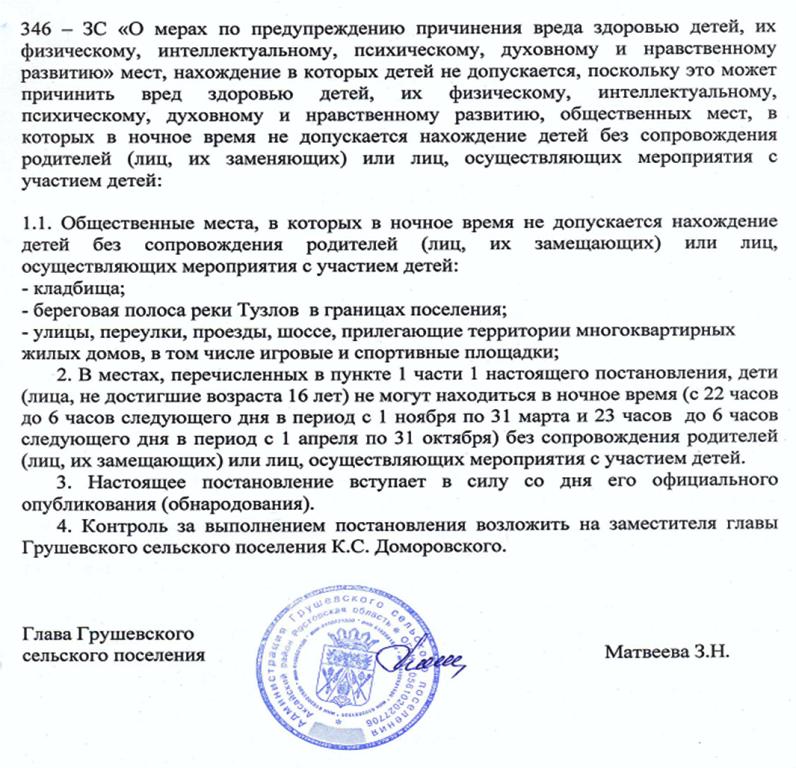 